4. What do I do with my eyes?When one is serving, eyes should always be focused on the action at the altar, on the reader, or on the presider. It is very distracting to have a server staring into the Mass looking any where or at the ceiling. If you do not know where to look, keep your eyes lowered and look at the floor.The Vesting of ServersThose who serve at the altar regularly vest in cassock or Sultana and cotta or surplice. The cassock, worn over street clothes, should be of such length as to come to the top of the shoes. Wear the white cotta over the cassockNeatness is always in order: combed hair, clean shoes, clean hands and fingernails. Remember, your appearance should not distract the Mass.Always be vested fifteen minutes before the service is to begin. This will leave you time for last minute preparations and instructions.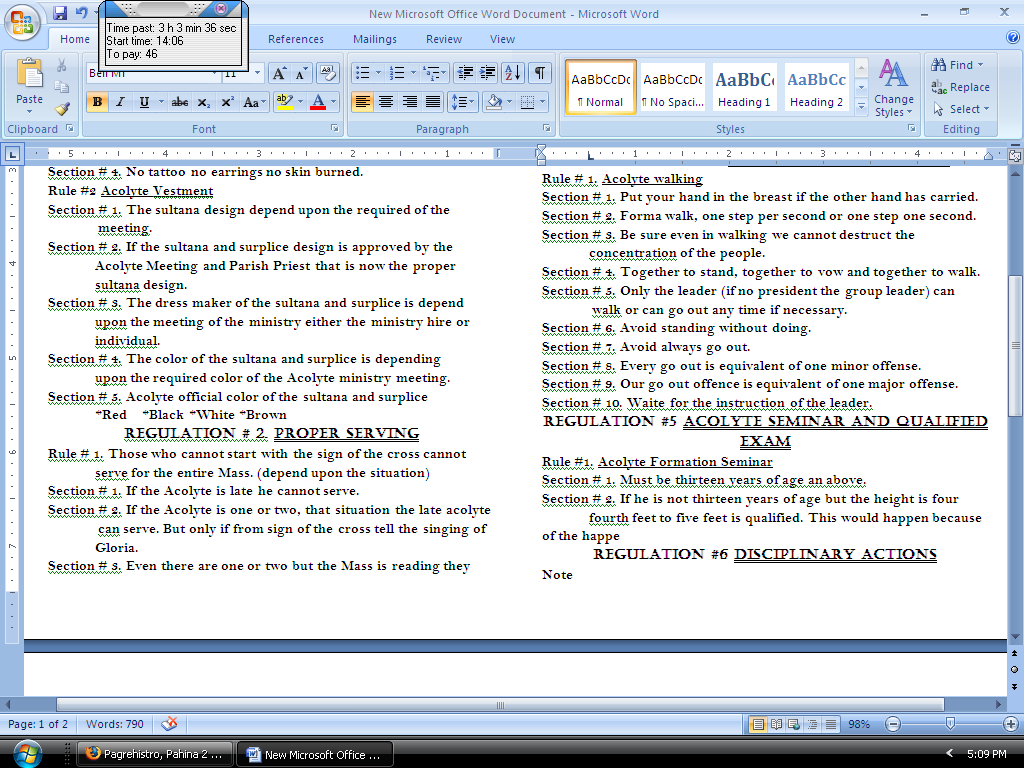 ACOLYTE MINISTRYSt John Neumann ParishSicayab Dipolog CityRULES AND REGULATIONRegulation #1	Proper UniformRule #1 Acolyte postureSection #1. Black shoes back pants black or white T-shirt. The other Color of shoes pants and socks is not required. T-shirt is not strictly required because the Acolyte Ministry give a right to chose to their t-shirt.Section # 2. Sultana should be clean and plane.Section # 3. Proper hair cut. 1or 2 inc. and the side wall should be Cut. Depend upon the order of the meeting about hair cut uniform.Section # 4. No tattoo no earrings no skin burned.Rule #2 Acolyte VestmentSection # 1. The sultana design depend upon the required of the meeting.Section # 2. If the sultana and surplice design is approved by theAcolyte Meeting and Parish Priest that is now the propersultana design.Section # 3. The dress maker of the sultana and surplice is dependupon the meeting of the ministry either the ministry hire orindividual.Section # 4. The color of the sultana and surplice is depending 	upon the required color of the Acolyte ministry meeting.Section # 5. Acolyte official color of the sultana and surplice	*Red	*Black	*White *BrownRegulation # 2. Proper ServingRule # 1. Those who cannot start with the sign of 	the cross cannot serve for the entire Mass. 	(depend upon the situation)Section # 1. If the Acolyte is late he cannot serve.Section # 2. If the Acolyte is one or two, that situation 	the late acolyte can serve. But only if from sign of the cross tell the singing of Gloria.Section # 3. Even there are one or two but the Mass is in 	reading they cannot serve the late server.Rule #2. Be on time to have a task to be 	assigned in the Mass.Section # 1. One to thirty min. before the mass in the 	arrival.Regulation #3 Before the serviceRule #1. Prepared all the mass kit or Mass needed.Section # 1. Be on time to have a greater time to consume to prepare 	the Mass.Section # 2. Twenty to fifteen min. before the mass is the time limit to secure every body is prepared.Section # 3. Fifteen  min. before the mass every body should wear	their vestment and hair should be comb.Section # 4. Teen min. before the mass all materials to be needed used 	in the mass is prepare in the entrance door.Regulation # 4 Uniformity of actionsRule # 1. Acolyte walkingSection # 1. Put your hand in the breast if the other hand has carried.Section # 2. Forma walk, one step per second or one step one second.Section # 3. Be sure even in walking we cannot destruct the 	concentration of the people.Section # 4. Together to stand, together to vow and together to walk.Section # 5. Only the leader (if no president the group leader) can	 walk or can go out any time if necessary.Section # 6. Avoid standing without doing.Section # 7. Avoid always go out.Section # 8. Every go out is equivalent of one minor offense.Section # 9. Our go out offence is equivalent of one major offense.Section # 10. Waite for the instruction of the leader.Regulation #5 Acolyte Seminar and qualified examNote 	During the seminar they cannot go home if 	there is no 	permeation from the leader or Acolyte	 President.Rule #1. Acolyte Formation SeminarSection # 1. Must be thirteen years of age an above.Section # 2. If he is not thirteen years of age but the	 height is four fourth feet to five feet is qualified. 	This would happen because of the same happen 	of the last batch of seminar; the ministry	hired from teen and above years old but the 	attitude of the last batch is not qualified to 	become an ACOLYTE. The thirteen years 	old have their own understanding of what is 	their purpose for.Section #3. The trainer coordinator and the elected 	Acolyte President has a power to hire or not to 	hire or re-hire if the certain person applied for 	acolyte is  not qualified. Depend upon the both 	parties.Rule # 2. Qualifying ExamSection #1. This is to certify that the acolyte is 	absolutely know their functions.Section #2. Exam is the greater challenge to study about 	the faith and their functions for.Section # 3. The Junior Acolyte is from thirteen to 	eighteen years of age. They cannot proceed to 	Senior Acolyte if they cannot pass the qualifying 	exam for the Senior Acolyte.Section #4. After three years in serves even not 	successive but they step in three years of serves 	they has a right to take a qualifying exam for 	Senior Acolyte.Section #5. Nineteen to twenty two is the Senior Acolyte.Section #6. If the formatter is nineteen years of age they 	cannot attend the seminar, if they cannot pass 	the qualifying exam.Section #7. Twenty three and above is the Master of 	Ceremony Acolyte. They cannot under go if they 	are field the qualifying exam.Regulation #6 disciplinary actionsNote	Acolyte Ministry believed in Minor and 	Major offense. Four minor offenses is 	equivalent of one major offense. Four major 	offenses is equivalent of WARNING.	Five major offenses is equivalent of DROP.Rule # 1. Acolyte ServesSection # 1. Improper attire (not black shoes, black 	pants, black or white) have an offense.Section # 2. Four successive absences without valid 	reasons or excuse letter is Warning.Section # 3. Five consecutive absences without valid reasons or excuse 	letter is Warning.Section # 4. Five successive absences without valid reasons or excuse 	letter is DROP.Section # 6. Six consecutive absences without valid reasons or excuse 	letter is DROP.Rule # 2. Acolyte Meeting and ActivitiesSection # 1. Do not used bad words during the meeting.Section # 2. Two successive absences without an excuse 	letter is WARNING.Section # 3. Three consecutive absences without an 	excuse letter is WARNING.Section # 4. Three successive absences without an excuse 	letter is  DROP.Section # 5. Four consecutive absences without an 	excuse letter is DROP.Regulation # 7. Proper Dissemination of messageRule # 1. Texting or callingSection #1. The Acolyte is aloud to text or call for the 	certain activity.Rule #2. Letter purposesSection #1. It should be the letter if the information is 	Warning or Drop.Section #2. Texting or calling is not the proper way of 	information for Warning and Dropping.Duties of the AcolytesJunior Acolytes ◘ It is their obligation to secure all the Mass needed in the altar (beg host,   small host, linens, challis, ciborium, etc.)◘ They assist the Priest in giving Challis or water and wine.Senior Acolytes ◘ It is their task to prepare all the Mass needed in the entrance procession or any procession. Processional cross and etc.◘ They prepare the offertory of the Mass.◘ They oblige to assist the priest in offertory.Master of ceremony acolytes ◘ Their obligation is to secure all the added Mass needed     or any thing that part in the altar. (lectionary,    Ebangelary, Sacramentary).◘ To prepare all the high mass needed in high mass        activity.◘ To prepare the materials needed if its need to find    outside the church.◘ To secure all co-acolyte do their task if not they are    oblige to do there task for the solemnity  of the Mass.An Acolyte’s PrayerO God our Father, you have invited us to serve as acolytes at your altar. Give us reverence and respect for all that is holy. Make us faithful and helpful to all whom we serve that we may be like your Son, Jesus Christ, who came to serve in your Name. We ask this in the name of Jesus Christ our Lord. Amen.Before the ServiceLord, I thank you for allowing me to serve at your altar and be surrounded by holy things. Guide me always to do what is right that I may bring glory to your name. Amen.After the ServiceLord, I thank you for this opportunity to serve. Help me to carry what I have experienced into the world that I may bring glory to your Name. Amen.General Instructions1. Posture: Those who serve at the altar must always keep in mind that the attention of the congregation is not to be on those ministering but on the liturgy. Therefore, always move discreetly and quietly – and above all with reverence.When standing, stand straight up, and if you are carrying a torch or processional cross make sure that it is straight.When kneeling, put all your weight on your knees and kneel upright. Do not squat or slouch. It looks terrible.When bowing, use a simple bow. The simple bow is made with the head, inclining the shoulders slightly. One never bows when carrying a torch or the processional cross. When sitting, sit up right in the chair, knees together, and feet together.3.What do I do with my hands?Unless you are carrying something, your hands should always be folded and held above the waist. They should never hang down at your sides or hand folded below your waist.When sitting, either fold your hands in your lap or place them straight on your knees with palms down.2. ResponsesOne of your responsibilities is to lead the people in prayers and responses. Therefore, make sure you know them, and say (sing) them audibly and reverently; do not rush or lag behind! Keep the pace set by the celebrant or the altar.3. WalkingAlways walk slowly and with dignity when serving at the altar. Your movement should never appear rushed or hurried. But at the same time avoid stiffness. Military steps, square corners, and quick turns are all out of place.